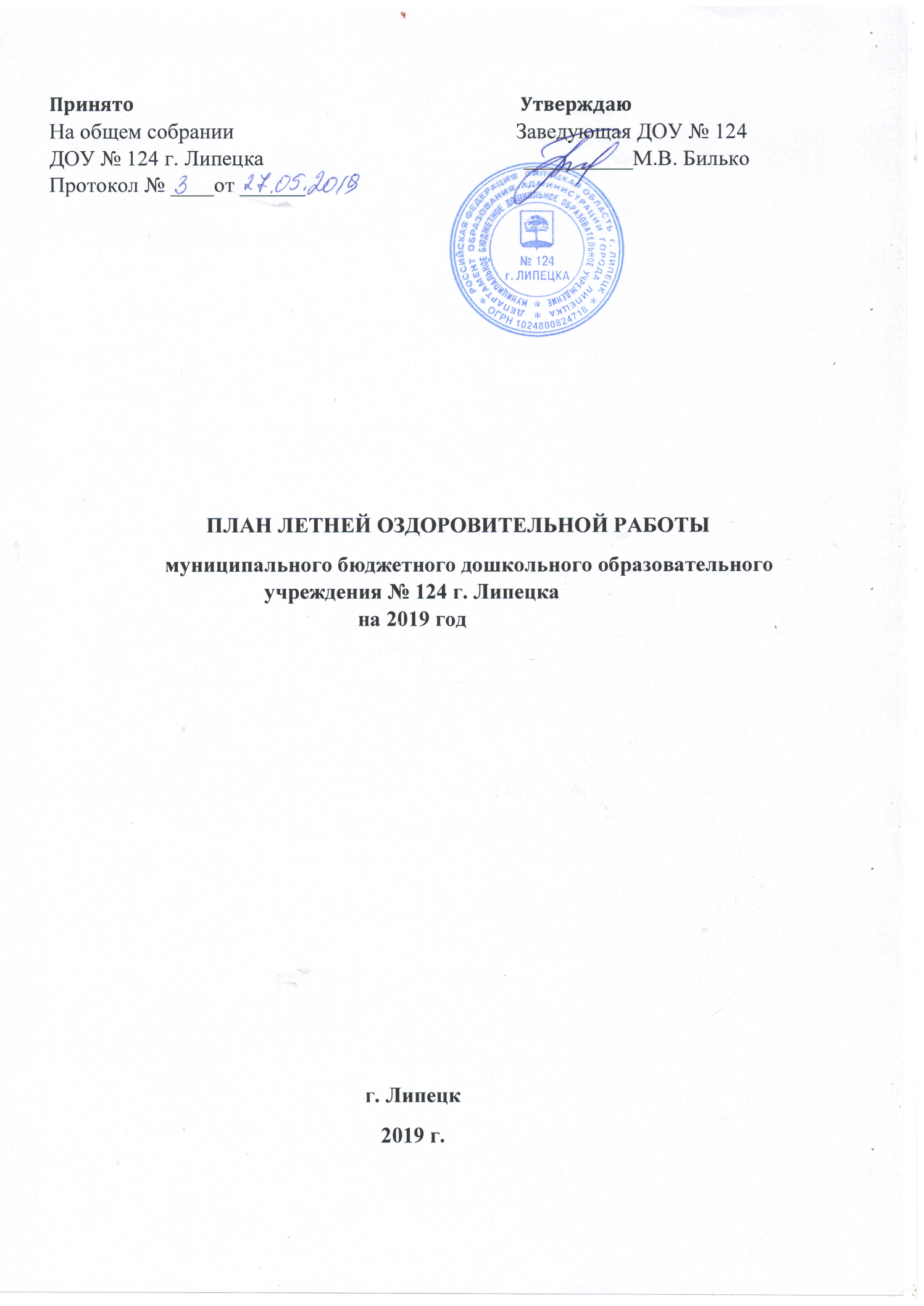 Документы, регламентирующие деятельность ДОУ в летний период:Проведение профилактических, закаливающих, оздоровительных  и воспитательных мероприятий с детьми в летний период регламентируют нормативные документы:      Конвенция о правах ребенка (одобрена Генеральной Ассамблеей ООН 20.11.1989 г).Конституция РФ от 12.12.1993г. (ст. 38, 41, 42, 43).Федеральный закон от 24.07.98 г. 124-ФЗ «Об основных гарантиях прав ребенка в Российской Федерации».Федеральный закон «Об образовании в Российской Федерации» от 29.12.2012 г.Федеральный государственный образовательный стандарт дошкольного образования от 25.11.2013Приказ Министерства образования и науки РФ от 17.09.2013 г. № 1155 «Об утверждении федерального государственного образовательного стандарта дошкольного образования».Приказ Минздрава России от 04.04.03 № 139 «Об утверждении инструкции по внедрению оздоровительных технологий в деятельность образовательных учреждений».Санитарно-эпидемиологическими требованиями к устройству, содержанию и организации режима работы дошкольного образовательного учреждения СанПин 2.4.1.3049-13 (с изменениями на 27 августа 2015 года) утвержденными главным государственным санитарным врачом РФ от 15.05.2013 № 26;.Цель работы:сохранение и укрепление  физического и психического здоровья детей с учетом их индивидуальных особенностей, удовлетворение потребностей растущего организма в отдыхе,  а так же  развития познавательных интересов и творческой деятельности.Задачи на летний оздоровительный период:Создать условия, обеспечивающие охрану жизни и укрепление здоровья детей, предупреждение заболеваемости и травматизма.Реализовать системы  мероприятий, направленных  на  оздоровление и физическое  развитие  детей  за  счет  широкого   использования  природных  факторов: воздуха, солнца, воды.Расширять и уточнять доступные детям знания и представления об объектах природы и природных явлениях, формировать  основы экологической культуры.Проводить осуществление педагогического и санитарного просвещения родителей по вопросам воспитания и оздоровления детей в летний период.Предполагаемый результат:1.Сохранение и укрепление здоровья детей, снижение уровнязаболеваемости.2.Привитие детям навыков экологической культуры.3.Приобретение новых знаний и впечатлений об окружающем.4.Качественная подготовка к новому учебному году.5.Благоустройство территории детского сада с учетом потребностей иинтересов воспитанников, педагогов и родителей (законныхпредставителей).Модель ЛОПДля реализации летнего оздоровительногопериода разработана модель, которая состоит из следующих этапов:I. Организационно – управленческая деятельностьII. Оздоровительная деятельностьIII. Руководство и контрольIV. Методическая деятельностьV. Организационно-педагогическая деятельностьVI. Административно-хозяйственная деятельностьVII. Работа с родителямиVIII. Мероприятия с детьмиПриложение № 1 «Формы оздоровительных мероприятий в летний период»Приложение № 2 «Режим дня в теплый период» (по возрастам)Приложение № 3 «Расписание образовательной деятельности детей на летний период»Приложение № 4 «График использования спортивной площадки в ЛОП»Приложение № 5 «График использования прыжковой ямы»Приложение № 6 «График групп ДОУ работы на огороде»Приложение № 7 «Примерная циклограмма календарного планирования на летний период (на неделю)»Приложение № 1Формы оздоровительных мероприятий в летний период                                                                                                                                                    Приложение № 7Примерная циклограмма календарного планирования на летний период (на неделю)№п/пМероприятияМероприятияСрокиисполненияОтветственныеОтветственныеI. Организационно – управленческая деятельностьI. Организационно – управленческая деятельностьI. Организационно – управленческая деятельностьI. Организационно – управленческая деятельностьI. Организационно – управленческая деятельностьI. Организационно – управленческая деятельность1.11.1Издание приказов, назначение ответственных лиц по направлениям деятельности, ознакомление сотрудников с приказами под подписьмаймайЗаведующая ДОУМ.В. Билько1.21.2Утверждение локальных актов:- план ЛОП на 2019 г.;- график организации  ОД и совместной деятельности на летний период- режим дня по возрастным группаммаймайЗаведующая ДОУМ.В. Билько1.31.3Проведение практического тренировочного занятия по эвакуации в случае ЧСиюньиюньЗаведующая ДОУМ.В. БилькоЗаместители заведующейМ.В. ЛагуткинаН.В. ПулякТ.С. ГубареваВоспитателиМл.воспитатели1.4.1.4.Проведение инструктажа педагогов перед началом летнего периода:по профилактике детского травматизма;-        охрана жизни и здоровья детей в летний период;-        организация и проведение спортивными и подвижными играми;-        правилами оказания первой помощи;-        предупреждению отравления детей ядовитыми растениями и грибами;-        охрана труда и выполнение требований техники безопасности на рабочем месте;-        при солнечном и тепловом ударе;-        оказание помощи при укусе насекомыми и т.п.май май Заведующая ДОУМ.В. Билько1.5.1.5.Проведение инструктажа с воспитанниками:- по предупреждению травматизма на прогулках;-    соблюдение правил поведения в природе, на улице, во время выхода за территорию ДОУ.В течение летнего периода               В течение летнего периода               Воспитатели 1.61.6Проведение комиссией по охране труда обследования территории, здания, спортивного и игрового оборудования на игровых участках. Составление актов.июньавгустиюньавгустЗаведующая ДОУМ.В. БилькоЗаместители заведующейМ.В. ЛагуткинаН.В. ПулякТ.С. Губарева1.7.1.7.Административные совещания:«Подготовка территории ДОУ к летнему периоду» «Подготовка ДОУ к новому учебному году» «Итоги летне-оздоровительной работы детского сада» майавгуставгустмайавгуставгустЗаведующая ДОУМ.В. БилькоЗаместители заведующейМ.В. ЛагуткинаН.В. ПулякТ.С. ГубареваII.Оздоровительная деятельностьII.Оздоровительная деятельностьII.Оздоровительная деятельностьII.Оздоровительная деятельностьII.Оздоровительная деятельностьII.Оздоровительная деятельность2.12.1Переход на режим дня в соответствии с тёплым периодом годас 03.06.2019с 03.06.2019Воспитатели 2.22.2Организация водно-питьевого режимаЕжедневноЕжедневноВоспитатели 2.3.2.3.Максимальное пребывание детей на свежем воздухе (утренний прием, гимнастика, физкультурные занятия развлечения)ЕжедневноЕжедневноВоспитатели 2.42.4Создание условий для повышения двигательной активности детей на свежем воздухе путем расширения ассортимента выносным оборудованиемЕжедневноЕжедневноВоспитатели 2.52.5Осуществление различных видов закаливанияв течение дня (воздушные и солнечные ванны, закаливание водой, босохождение и т.д.)В течение летнего периодаВ течение летнего периодаИнструктор по ФК Н.И. НоздреватыхВоспитатели 2.6.2.6.Включение в меню витаминных напитков, фруктов, свежих овощей.     В течение летнего периодаВ течение летнего периодаЗаведующая ДОУМ.В. БилькоЗаместители заведующейМ.В. ЛагуткинаН.В. Пуляк2.72.7Индивидуальная и подгрупповая работа с детьми по развитию основных движений на прогулкеВ течение летнего периодаВ течение летнего периодаВоспитатели 2.82.8Организация познавательных и тематическихдосугов в совместной деятельности с детьмиОрганизация экспериментальной деятельностиВ течение летнего периодаВ течение летнего периодаВоспитатели 2.92.9Оформление информации:- кишечная инфекция;- профилактика травматизма летом;- витамины на вашем столеиюнь – августиюнь – августВоспитатели 2.102.10Беседы с детьми:«Болезни грязных рук»«Ядовитые грибы и растения» «Что можно и что нельзя»««Наш друг – светофор» «Что такое огонь?» «Правила поведения у водоема» «Как уберечься от пагубного воздействия солнца» «Закаляйся, если хочешь быть здоров!»«Будьте дома осторожны»В течение летнего периодаВ течение летнего периодаВоспитатели 2.112.11Формы оздоровительных мероприятий (Приложение № 1)В течение летнего периодаВ течение летнего периодаВоспитатели III.Руководство и контрольIII.Руководство и контрольIII.Руководство и контрольIII.Руководство и контрольIII.Руководство и контрольIII.Руководство и контроль3.13.1Контроль за территорией ДОУ на наличие ядовитых грибов и растений, предметов, создающих угрозу жизни и здоровью детейИюнь –августИюнь –августЗаместители заведующейМ.В. ЛагуткинаН.В. Пуляк3.23.2Контроль:1.Выполнение инструкций по охране жизни и здоровья детей 2. Проведение оздоровительных мероприятий в режиме дня.3. Реализация игровой деятельности с детьми на прогулке4. Подготовка, проведение и эффективность утренней и бодрящей гимнастики 5. Проведение физкультурных праздников, досугов, развлечений.6.Состояние выносного материала7. Система работы с родителями в ЛОП . 8.Выполнение режима дняИюнь – августИюнь – августЗаведующая ДОУМ.В. БилькоЗаместители заведующейМ.В. ЛагуткинаН.В. Пуляк3.33.3Контроль за питьевым режимом (2 раза в день)Июль – августИюль – августЗаведующая ДОУМ.В. БилькоЗаместители заведующейМ.В. ЛагуткинаН.В. Пуляк3.4.3.4.Наличие и правильность ведения документации в группеИюль – августИюль – августЗаведующая ДОУМ.В. БилькоЗаместители заведующейМ.В. ЛагуткинаН.В. Пуляк№п/пМероприятияМероприятияСрокиисполненияОтветственныеОтветственныеIV.Методическая деятельностьIV.Методическая деятельностьIV.Методическая деятельностьIV.Методическая деятельностьIV.Методическая деятельностьIV.Методическая деятельность4.14.1Анализ воспитательно-образовательной работы за 2018-2019 учебный год маймайЗаместители заведующейМ.В. ЛагуткинаН.В. Пуляк4.24.2Подготовка плана летней оздоровительной работы, расписания ОД, режимов дня на летний период.маймайЗаместители заведующейМ.В. ЛагуткинаН.В. Пуляк4.34.3Мониторинг развития физических качеств детей и состояния здоровья воспитанников.маймайЗаместители заведующейМ.В. ЛагуткинаН.В. ПулякИнструктор по ФКН.И. Ноздреватых4.44.4Разработка ООП ДО ДОУ июль – августиюль – августЗаведующая Билько М.В., Заместители заведующейМ.В. ЛагуткинаН.В. Пуляк, специалисты4.54.5Разработка локальных актов на 20192020 учебный год:- план работы;- расписаниеОД - учебный план;- годовой календарный график;Июнь-августИюнь-августЗаведующая Билько М.В., Заместители заведующейМ.В. ЛагуткинаН.В. Пуляк,4.64.6Разработка рабочих программ на новый учебный год в соответствии ФГОС ДОмай – августмай – августЗаместители заведующейМ.В. ЛагуткинаН.В. ПулякВоспитатели 4.74.7Разработка программ по дополнительному образованиюмай – августмай – августЗаместители заведующейМ.В. ЛагуткинаН.В. ПулякВоспитатели 4.84.8Оснащение методического кабинета необходимым материалом в помощь воспитателям:
  - календарь летних народных праздников, развлечений- картотека с художественным словом по летнему сезонуиюнь – августиюнь – августЗаместители заведующейМ.В. ЛагуткинаН.В. Пуляк4.94.9Подведение итогов летней – оздоровительной работыавгуст август Заведующая Билько М.В.,заместители заведующейМ.В. ЛагуткинаН.В. Пуляк4.104.10Смотр – конкурс групп к новому учебному годуавгуставгустЗаведующая ДОУМ.В. БилькоЗаместители заведующейМ.В. ЛагуткинаН.В. Пуляк4.114.11Подготовка к участию в городских мероприятиях:- «12 июня – День независимости России» «Юный художник»- «День города»;- «22 августа – День Государственного флага»июнь – августиюнь – августЗаместители заведующейМ.В. ЛагуткинаН.В. Пуляк4.124.12Консультации для воспитателей • «Особенности планирования образовательной работы в ЛОП» • «Организация прогулок со старшими дошкольниками в теплое время года» • «Методика проведения подвижной игры с дошкольниками» • «Всестороннее развитие детей в процессе работы с природным материалом»«Особенности проведения летней прогулки»«Использование здоровьесберегающих технологий в ЛОП» «Работа с родителями в летний период»июнь - августиюнь - августЗаведующая Билько М.В., заместители заведующейМ.В. ЛагуткинаН.В. ПулякV.Организационно-педагогическая деятельностьV.Организационно-педагогическая деятельностьV.Организационно-педагогическая деятельностьV.Организационно-педагогическая деятельностьV.Организационно-педагогическая деятельностьV.Организационно-педагогическая деятельность5.15.1Педагогический совет итоговыйЦель: проанализировать работу ДОУ за учебный год по годовым задачам, работу воспитателей.«Результативность работы за 2018-2019 учебный год» маймайЗаведующая ДОУМ.В. БилькоЗаместители заведующейМ.В. ЛагуткинаН.В. Пуляк5.25.2Проведение производственного совещания с педагогами по организации и содержанию работы с детьми в летний оздоровительный периодмаймайЗаведующая ДОУМ.В. БилькоЗаместители заведующейМ.В. ЛагуткинаН.В. Пуляк5.35.3Работа с детьми по предупреждению бытового и дорожно-транспортного травматизма, противопожарной безопасностииюнь - августиюнь - августВоспитатели 5.4.5.4.Организация совместной деятельности воспитателя и детей в летний  период:- использование экологических проектов;-организация художественно-творческой деятельности детей.июнь - августиюнь - августВоспитатели 5.55.5Размещение информации на сайте ДОУиюнь - августиюнь - августЗаместители заведующейМ.В. ЛагуткинаН.В. Пуляк5.65.6Проведение тематических и фольклорных мероприятий, приобщение к русской народной культуре и народным играм.июнь - августиюнь - августИнструктор по ФК Н.И. НоздреватыхМузыкальный руководитель Т.А. ФоминыхВоспитатели 5.75.7Проведение ОД  (музыка, физическая культура)июнь - августиюнь - августИнструктор по ФК Н.И. НоздреватыхМузыкальный руководитель Т.А. ФоминыхВоспитатели 5.85.8Педсовет «Организационный»: итоги летней оздоровительной работы ДОУавгуставгустЗаведующая ДОУМ.В. БилькоЗаместители заведующейМ.В. ЛагуткинаН.В. ПулякVI.Административно-хозяйственная деятельностьVI.Административно-хозяйственная деятельностьVI.Административно-хозяйственная деятельностьVI.Административно-хозяйственная деятельностьVI.Административно-хозяйственная деятельностьVI.Административно-хозяйственная деятельность6.16.1Подготовка территории к летнему оздоровительному периоду:- завести песок, обновить покраску оборудования и малых форм на участке ДОУ;- обновить  разметку  на спортплощадке;- обновить площадку по правилам дорожного движения;- проведение ревизии имеющегося спортивного инвентарямай - августмай - августЗаведующая ДОУМ.В. БилькоЗаместители заведующейМ.В. ЛагуткинаН.В. ПулякТ.С. ГубареваВоспитатели 6.26.2Работа в цветнике, огороде.июнь - августиюнь - августВоспитатели 6.36.3Косметический ремонт в  группах, музыкальном залеиюнь - августиюнь - августЗаместитель заведующейТ.С. ГубареваВоспитатели 6.4.6.4.Сантехнические работыиюнь - августиюнь - августЗаместитель заведующейТ.С. Губарева6.5.6.5.Проведение ревизия  инвентаря, оборудования, комплектов игрового и физкультурно-спортивного оборудования для детейиюнь - августиюнь - августЗаместитель заведующейТ.С. Губарева6.66.6Подготовка оборудования и материала для  игр с водой и пескомиюнь - августиюнь - августВоспитатели 6.7.6.7.Уборка территории ДОУ и прилегающей территории: покос травы;стрижка кустов;обрезка сухих веток. июнь - августиюнь - августЗаместитель заведующейТ.С. ГубареваVII. Работа с родителямиVII. Работа с родителямиVII. Работа с родителямиVII. Работа с родителямиVII. Работа с родителямиVII. Работа с родителями7.17.1Проведение общего и групповых родительских собраний по анализу работы учреждения за 2018-2019 учебный год и подготовке к ЛОП 2019 года, на которых познакомить родителей с состоянием здоровья детей, проинформировать о летней программе детского сада и т.д.май - июньмай - июньЗаведующая ДОУМ.В. БилькоЗаместители заведующейМ.В. ЛагуткинаН.В. ПулякВоспитатели 7.27.2Консультация для родителей воспитанников ДОУ: • Адаптация детей к условиям детского сада.«Летние игры с водой для детей»«Игры с песком детей на летнем отдыхе»«Закаливание летом»«Проведем лето с пользой»«Осторожно, солнце!»«Ребёнок и дорога»Лето – пора закаляться»;  «Как выработать навыки безопасного поведения на улице» «Профилактика кишечных инфекций»      «Познавательное развитие детей летом»май - августмай - августЗаместители заведующейМ.В. ЛагуткинаН.В. ПулякВоспитатели 7.3.7.3.Оформление «Уголка для родителей» в группах:- режим дня на летний период- рекомендации по экологическому воспитанию «Ребенок и природа»;- «Одежда ребёнка в летний период»;- Первая помощь: *«Солнечный удар»*«Остерегайтесь клещей»*«Ядовитые растения»*«Предупреждение острых кишечных инфекций»май - августмай - августВоспитатели 7.4.7.4.Участие родителей в оформлении прогулочных участков, озеленение газонов и клумбиюнь - августиюнь - августВоспитатели 7.5.7.5.Анкетирование «Удовлетворенность деятельностью детского сада».августавгустЗаместители заведующейМ.В. ЛагуткинаН.В. ПулякВоспитатели VIII. Мероприятия с детьмиVIII. Мероприятия с детьмиVIII. Мероприятия с детьмиVIII. Мероприятия с детьмиМесяц :ИюньМесяц :ИюньМесяц :ИюньМесяц :ИюньТема недели:                 «Детство – веселая пора»Тема недели:                 «Детство – веселая пора»Тема недели:                 «Детство – веселая пора»Тема недели:                 «Детство – веселая пора»Дата Название мероприятийгруппыОтветственный03.06.Праздник: «Страна детства»Конкурс рисунков на асфальте:  «Пусть всегда будет солнце»Все группыЗаместитель заведующейМузыкальный руководительФоминых Т.А.Воспитатели 05.06.Развлечение: «По страницам экологии»Квест -  игра «Путешествие по экологической тропе»Конкурс рисунков: «Экология глазами детей»СтаршаягруппаПодг. группаСредняя группаЗаместитель заведующейВоспитатели:Алейник С.Н.Черноус Н.Н.Курлыкина Г.В.06.06.Флеш - моб: «Мой любимый А.С. Пушкин» (коллективное чтение наизусть любимого произведения поэта и писателя А.С. Пушкина)- Конкурс детского творчества: «По страницам сказок А.С. Пушкина»2 младшие – подготов.Гр.Заместитель заведующейПедагог – психологПчелинцева О.В.Воспитатели:Сухорукова С.Ю.07.06.Досуг: «Без друзей прожить нельзя»:Конкурс замков из песка: «Дом дружбы»Просмотр мультфильмов о дружбе Подг. гр.Все группыЗаместитель заведующейВоспитатели:Шахова И.В.Рогачева Л.С.Тема недели:                    «Мы – маленькие россинята»Тема недели:                    «Мы – маленькие россинята»Тема недели:                    «Мы – маленькие россинята»Тема недели:                    «Мы – маленькие россинята»10.0611.06Праздник: «День России»Флеш – моб: «Россинята»Конкурс рисунков на асфальте:  «Я люблю Россию»Все группыЗаместитель заведующейМузыкальный руководительФоминых Т.А.Воспитатели14.06Досуг: «День ветра»Конкурс поделок «оригами»: «Бумажный флюгер»Старшие группыЗаместитель заведующейВоспитатели:Алейник С.Н.Сердечникова С.В.21.06Мероприятия: «День памяти и скорби»- Конкурс рисунков: «Мир на земле»- Просмотр видеопрезентация: «За 4 дня до войны»Подг. гр. и старшие группыЗаместитель заведующей Музыкальный руководительФоминых Т.А.Воспитатели:Шахова И.В.Тема недели:                 «Неделя спорта»Тема недели:                 «Неделя спорта»Тема недели:                 «Неделя спорта»Тема недели:                 «Неделя спорта»24.06Развлечение: «Летняя Олимпиада»:-  «Веселые старты»- «Футбольная страна»- Конкурс «Лучшая спортивная эмблема группы»- Просмотр мультфильмов про спортВсе группыЗаместитель заведующейИнструктор по ФКНоздреватых Н.И.Воспитатели:Сухорукова С.Ю.Бирюкова В.В.25.06Досуг: «По морям – по волнам»:- «Морское путешествие»- «Мы – моряки»- Смотр – конкурс: «Морские чудеса»Средние и старшие группыЗаместитель заведующейВоспитатели:Алейник С.Н.Смирнова Н.В.27.06Экологическая викторина: «Сказочная экология»- Конкурс поделок «Бабочки – красавицы»- Просмотр виодроликов «В гостях у Капельки»Подг, старшие группыЗаместитель заведующейВоспитатели:Шахова И.В.Сердечникова С.В.Месяц :ИюльМесяц :ИюльМесяц :ИюльМесяц :ИюльТема недели:                 «Юные пешеходы»Тема недели:                 «Юные пешеходы»Тема недели:                 «Юные пешеходы»Тема недели:                 «Юные пешеходы»01.07Досуг: «Веселый светофор»- Конкурс рисунков: «Машины»2 младшие группыЗаместитель заведующейВоспитатели:Корвякова Е.А.Панова Ю.М.03.07Развлечение: «Светофорчик в гостях у ребят»- Викторина «Знатоки дорог»- Конкурс из песка «Веселые дорожки»Просмотр видеороликов о безопасности на дорогахСредние, старшие,группыЗаместитель заведующейВоспитатели :Вострикова М.А.Вострикова Н.А.04.07Спортивный праздник: «Эстафета дошколят»:- «Автодром»- «Перевоз пассажиров»- «Светофор»- «Автокресло»Заместитель заведующейИнструктор по ФК Ноздреватых Н.И.Воспитатели:Корнукова Г.В.05.07Театрализованная постановка:«Незнайка на дороге»Все группыЗаместитель заведующейМузыкальный руководительФоминых Т.АТема недели:                       «Моя семья»Тема недели:                       «Моя семья»Тема недели:                       «Моя семья»Тема недели:                       «Моя семья»08.07Праздник: «Если есть семья – значит, счастлив я»- Смотр - конкурс детского творчества «Семейное древо»- Конкурс чтецов «Моя семья»Подг. гр., старшие гр.Заместитель заведующейМузыкальный руководительФоминых Т.АВоспитатели:Шахова И.В.Сердечникова С.В.09.07Викторина: «Мое безопасное лето»Смотр – конкурс плакатов: «Берегите природу»Старшие гр.Заместитель заведующейВоспитатели:Бирюкова В.В.11.07Спортивное развлечение: «Малыши – крепыши»Просмотр презентаций «Спортсмены»2 мл.гр.Заместитель заведующейИнструктор по ФК Ноздреватых Н.И.Воспитатели:Корвякова Е.А.Панова Ю.М.12.07Досуг: «Папа, мама и я – дружная семья»Конкурс рисунков «Моя семья»Просмотр мультфильма «Мамонтенок»Средние гр.Заместитель заведующейВоспитатели:Курлыкина Г.В.Вострикова Н.А.Тема недели:                       «Мой любимый город»Тема недели:                       «Мой любимый город»Тема недели:                       «Мой любимый город»Тема недели:                       «Мой любимый город»16.07Развлечение: «Я живу в Липецке»- Фотовыставка «Мои любимые места в городе»2 мл.гр.Заместитель заведующейВоспитатели:Корвякова Е. А.Панова Ю.М.17.07Досуг: «Путешествие по родному городу»- Конкурс творчества из песка: «Моя улица»Средние гр.Заместитель заведующейИнструктор по ФКНоздреватых Н.И.Воспитатели:Курлыкина Г.В.Вострикова Н.А.18.07Театрализованная постановка:«Спички – детям не игрушка!»Подг. гр.Заместитель заведующейМузыкальный руководительФоминых Т.А19.07Праздник: «Мой любимый город»- Конкурс рисунков на асфальте «Я люблю  - Липецк»- Просмотр видео презентации «Моя малая родина»Все группыЗаместитель заведующейМузыкальный руководительФоминых Т.АВоспитатели:Черноус Н.Н.Сухорукова С.Ю.Тема недели:                       «Юные экологи»Тема недели:                       «Юные экологи»Тема недели:                       «Юные экологи»Тема недели:                       «Юные экологи»23.07Развлечение: «Путешествие с дельфином»- Смотр – конкурс детского творчества: «Самое крупное морское животное» Старшие гр.Заместитель заведующейИнструктор по ФКНоздреватых Н.И.Воспитатели:Вострикова М.А.Чернышева С.П.24.07Досуг: «В мире бабочек»- Конкурс детского творчества: «Бабочки – красавицы»2 мл.гр.Заместитель заведующейВоспитатели:Корвякова Е.А.Панова Ю.А.25.07Праздник: «Солнца и воды»Просмотр мультфильмов о природеСредние гр.Заместитель заведующейМузыкальный руководительФоминых Т.АВоспитатели:Курлыкина Г.В.Вострикова Н.А.26.07Викторина: «Чудеса природы»- «Опытная станция»- «Метеостанция»- «Полезные растения»Подг. гр.Заместитель заведующейВоспитатели:Корнукова Г.В.Шахова И.В.Тема недели:                       «Игры и игрушки»Тема недели:                       «Игры и игрушки»Тема недели:                       «Игры и игрушки»Тема недели:                       «Игры и игрушки»29.07Развлечение: «День тигра»- Конкурс масок: «Тигрята» - просмотр мультфильма «Тигренок»Средние гр.Заместитель заведующейИнструктор по ФКНоздреватых Н.И.Воспитатели:Вострикова Н.А.Новичкова О.М.30.07Праздник: «День дружбы»- флеш – моб: «Дошколята – дружные ребята»- Конкурс мыльных пузырей: «Чудеса радуги»Все группыЗаместитель заведующейМузыкальный руководительФоминых Т.АВоспитатели:Алейник С.Н.Корнукова Г.В.01.08Досуг: «Лунтик в гостях у ребят»- Смотр – конкурс детского творчества: «Волшебный цветок»- просмотр мультфильма про Лунтика2 мл.гр.Заместитель заведующейВоспитатели:Павлова Н.А.Бокова Г.И.02.08Спортивно – развлекательная эстафета: «Дружба»-игра: «Да – да, нет – нет»- «Чья команда быстрее соберется»- «Пройди змейкой»- «Сбор яблок»- «Друзья»Старшие иПодг. гр.Заместитель заведующейИнструктор по ФКНоздреватых Н.И.Воспитатели:Сухорукова С.Ю.Черноус Н.Н.Месяц:                                        Август Месяц:                                        Август Месяц:                                        Август Месяц:                                        Август Тема недели:                         «В гостях у сказки»Тема недели:                         «В гостях у сказки»Тема недели:                         «В гостях у сказки»Тема недели:                         «В гостях у сказки»05.08Театрализованная постановка: «Светофор Светофорович»- конкурс детского творчества: «Веселый светофор»Старшиегр.Заместитель заведующейМузыкальный руководительФоминых Т.АВоспитатели:Чернышева С.П.Вострикова М.А.06.08Викторина: «Ты катись, катись, колечко, да по сказочкам!»- «Разминка - Ты катись колечко»- «Отгадай-ка»- «Волшебные предметы»- «Угадай – ка»- «Сложи мозаику»Подг. гр.Заместитель заведующейВоспитатели:Черноус Н.Н.Корнукова Г.В.08.08Досуг: «Умная кошка»- конкурс рисунков: «Усатый – полосатый»- просмотр мультфильмов про кошек2 мл.гр.Заместитель заведующейВоспитатели:Павлова Н.А.Панова Ю.М.09.08Спортивный праздник: «Самые быстрые, самые ловкие»Все группыЗаместитель заведующейИнструктор по ФКНоздреватых Н.И.Тема недели:                      «Мы путешественники»Тема недели:                      «Мы путешественники»Тема недели:                      «Мы путешественники»Тема недели:                      «Мы путешественники»13.08Досуг: «Путешествие в страну цветов»- конкурс детского творчества «Василек»Средние гр.Заместитель заведующейМузыкальный руководительФоминых Т.А.Воспитатели:Новичкова О.М.Вострикова Н.А.14.08.Развлечение: «Песочная страна»- конкурс творчества из песка: «Песочная фантазия»Старшие гр.Заместитель заведующейВоспитатели:Алейник С.Н.Сердечникова С.В.15.08Праздник: «Юные археологи»- просмотр видео презентации «разгадывание тайн»Подготов. гр.Заместитель заведующейИнструктор по ФКНоздреватых Н.И.Воспитатели:Черноус Н.Н.Сухорукова С.Ю.16.08Кукольный спектакль: «В гостях у солнышка»2 мл.гр.Заместитель заведующейВоспитатели:Павлова Н.А.Бокова Г.И.Тема недели:                           «Моя Россия»Тема недели:                           «Моя Россия»Тема недели:                           «Моя Россия»Тема недели:                           «Моя Россия»19.08.Досуг: «Мир фотографий»- фотовыставка «Стоп кадр. Лучшие места нашей Родины»- просмотр мультфильма «Репортаж»Старшие гр.Заместитель заведующейВоспитатели:Рогачева Л.С.Чернышева С.П.20.08.Развлечение: «Родные просторы»- фотоконкурс «Я люблю Россию»2 мл.гр.Заместитель заведующейМузыкальный руководительФоминых Т.А.Воспитатели:Корвякова Е.А.Бокова Г.И.22.08.Праздник: «День Государственного флага»- флеш – моб: «Россинята»- конкурс рисунков на асфальте: «Белый, синий, красный»Все группыЗаместитель заведующейИнструктор по ФКНоздреватых Н.И.23.08Викторина: «Что я знаю о России»Старшие гр.Заместитель заведующейВоспитатели:Вострикова М.А.Чернышева С.П.Тема недели:                 «Прощание с летом»Тема недели:                 «Прощание с летом»Тема недели:                 «Прощание с летом»Тема недели:                 «Прощание с летом»27.08.Развлечение: «День кино»- смотр – конкурс «Мой фильм»- просмотр видео презентации «Что такое кино?»Подг. гр.Заместитель заведующейМузыкальный руководительФоминых Т.А.Воспитатели:Черноус Н.Н.Сухорукова С.Ю.28.08.Досуг: «Волшебный зонтик лета»- эстафета: «Дождик»- музыкальная игра: «Солнечный зайчик»- дизайнерский конкурс : «Укрась зонтик»2 мл.гр.Заместитель заведующейВоспитатели:Павлова Н.А.Панова Ю.М.29.08.Развлечение: «Посмотри, какое лето!»- конкурс чтецов: «Про лето»- игра «Составь солнышко»- эстафеты: «Самокат», «Перенеси шарик»Средние гр.Заместитель заведующейВоспитатели:Вострикова Н.А.Новичкова О.М.30.08.Праздник: «До свидание, лето!»- флеш – моб «Никому про наш секрет не говори»- соревнование «Догони солнышко»- конкурс рисунков на асфальте «Детство»Все группыЗаместитель заведующейИнструктор по ФКНоздреватых Н.И.Формы работыСодержание занятийУсловия организацииУсловия организацииУсловия организацииОтветственныйФормы работыСодержание занятийМестоВремяПродолжительность, мин.ОтветственныйУтренняя гимнастикаЦель проведения – повышение функционального состояния и работоспособности организма, развитие моторики, формирование правильной осанки, предупреждение плоскостопияТрадиционная гимнастика (включает в себя простые гимнастические упражнения с обязательным введением дыхательных упражнений): - с предметами и без предметов- на формирование правильной осанки- на формирование свода стопына снарядах и у снарядов- с простейшими тренажерами (гимнастические мячи, гантели, утяжелители, обручи, гимнастические палки)Коррекционная гимнастика (включение в комплекс 3 – 4 специальных упражнений в соответствии с характером отклонений или нарушений в развитии у детей)На воздухеЕжедневно перед завтракомМладшая гр. – 5Старшая гр. – 7Заместители заведующейВоспитатели ОД по физической культуре Организация НОД должна исключать возможность переутомления или нарушения деятельности физиологических процессов и структур организма, в частности косно-мышечной и сердечно-сосудистой систем как наиболее нагружаемых при физических упражнениях.Упражнения подбираются в зависимости от задач занятия, от возраста, физического развития и состояния здоровья детей, физкультурного оборудования и пр. Виды ОД по физ. культуре:- традиционная, тренировочная, сюжетная (игровое), контрольная, занятия ритмической гимнастикой, коррекционно-развивающие (включение специальных упражнений в соответствии с характером нарушений в развитии детей). Используется организованные формы занятий с включением подвижных игр, спортивных упражнений с элементами соревнований, пешеходные прогулки, экскурсии, прогулки по маршруту (простейший туризм), праздники, развлечение.На воздухе, на спортивной площадкеТри раза в неделю, в часы наименьшей инсоляции (до наступления жары и после ее спада)Младшая гр. – 15Средняя гр. - 20Старшая гр. – 25Инструктор по ФКВоспитателиПодвижные игры Рекомендуются игры средней и малой подвижности. Выбор игры зависит от педагогических задач, подготовленности, индивидуальных особенностей детейВиды игр:-сюжетные (использование при объяснения крошки-сказки или сюжетного рассказа);- несюжетные с элементами соревнований на разных этапах разучивания (новые, углубленно разучиваемые, на этапах закрепления и совершенствования);- дворовые- народные- с элементами спорта (бадминтон, футбол, баскетбол, городки)На воздухе, на спортивной площадкеЕжедневно в часы наименьшей инсоляцииДля всех возрастных групп – 10-20ВоспитателиДвигательные разминки (физминутки): выбор зависит от интенсивности и вида ведущей деятельностиВарианты:- упражнение на развитие мелкой моторики;- ритмические движения- упражнение на внимание координации движений;- упражнения в равновесии;- упражнения для активизации работы глазных мышц;- гимнастика расслабления;- корригирующие упражнения (в соответствии с характером отклонении или нарушении развитие детей);- упражнения на формирование правильной осанки;- упражнения на формирование свода стопы.На воздухе, на игровой площадкеЕжедневно в часы наименьшей инсоляцииМладшая гр.-6 Старшая гр.– 10ВоспитателиЭлементы видов спорта, спортивные упражнения Способствует формированию специальных двигательных навыков, воспитанию волевых качеств, эмоций, расширению кругозора детейВиды спортивных упражнений:- футбол;- бадминтон;Прикладное значение спортивных упражнений:-восприятие соответствующих трудовых навыков и бережное отношение к инвентарюНа воздухе, на игровой площадкеЕжедневно в часы наименьшей инсоляцииМладшая и  средняя группы – 8-10Старшая –12ВоспитателиГимнастика пробужденияГимнастика сюжетно игрового характера «Сон ушел. Пора вставать. Ножки, ручки всем размять»спальняЕжедневно после дневного снаДля всех возрастных групп -3-5Воспитатели Гимнастика после дневного снаРазминка после сна с использованием различных упражнений: с предметами и без предметов;На формирование правильной осанки;На формирование свода стопы;Имитационного характера;Сюжетные или игровые;С простейшими тренажерами ( гимнастические мячи, гантели, утяжелители, гимнастические палки, обручи);На развитие мелкой моторикиНа координацию движенийРавновесиеСпальня или групповое помещение при открытых фрамугахЕжедневно после дневного снаДля всех возрастных групп – 7-10Воспитатели Закаливающие мероприятияСистема мероприятий с учетом состояния здоровья, физического развития, индивидуальных особенностей детей:- элементы закаливания в повседневной жизни (умывание прохладной водой, широкая аэрация помещений, обтирание, обливание до пояса);- закаливающие мероприятия в сочетании с физическими упражнениями (правильно организованная прогулка, плавание, солнечные и водные процедуры в сочетании с физическими упражнениями)С учетом специфики закаливающего мероприятияПо плану и в зависимости от закаливающего мероприятияПо усмотрению медицинских работниковВоспитатели Индивидуальная работа в режиме дняПроводится с отдельными детьми или по подгруппам с целью стимулирования к двигательной активности, самостоятельным и упражнения. Предусматривает оказание помощи детям, имеющим нарушения в развитии. Содействует укреплению здоровья и улучшения физического развития ослабленных детей, исправлению дефектов осанки.В физкультурном зале или на спортивной площадкеУстанавливается индивидуальноУстанавливается индивидуальноВоспитатели Праздники, досуг, развлеченияСпособствуют закреплению полученных навыков, активизации физиологических процессов в организме под влиянием усиленной двигательной активности в сочетании с эмоциямиНа воздухе, на групповой или спортивной площадке1 раз в неделюНе более 30Педагоги и специалисты ДОУРежим дня в теплый периодсоциально-коммуникативное развитие познавательное развитие речевое развитие художественно-эстетическое развитие физическое развитие Беседы, общение, интервьюирование Игровые ситуации, игры-путешествия Рассматривание и обсуждение иллюстраций, картин, фотографий Сочинение и разгадывание загадок, составление рассказов Социально-коммуникативные игры Ситуативные беседыСитуации морального выбораТрудовая деятельность Сюжетно – ролевые игры Режиссерские игрыТеатрализованная деятельность Рассматривание, обследование, наблюдения Опыты, экспериментирование Творческие задания Проблемные ситуации Тематические выставки Дидактические игры Интеллектуальные игры Ситуативные разговоры, беседы, общение Специальное моделирование ситуации общения Чтение и обсуждение литературных произведений Разучивание стихов, чистоговорок, скороговорок, потешек Сочинение и отгадывание загадокПересказ, составление описательных рассказов, речевое творчество Рисование Аппликация Лепка Конструирование Музыкальные занятия, прослушивание музыки Утренняя и ритмическая гимнастика, упражнения под музыку П/иИгры – соревнованияИгры с элементами спортаНародные игрыХороводные игрыФизкультурные занятияФизкультурные досуги и праздники 